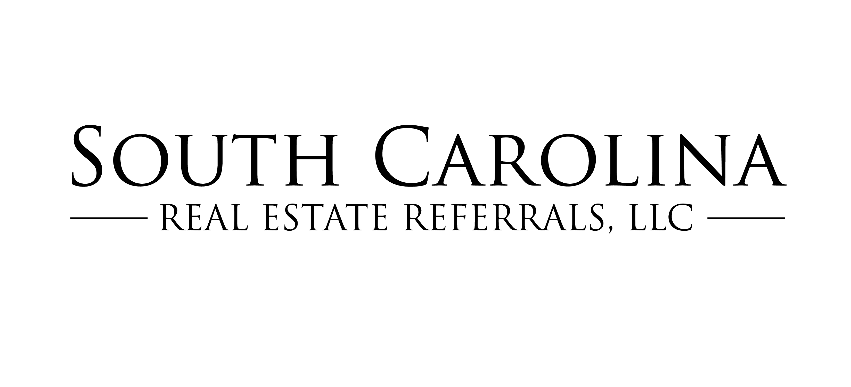 Referral Subagent AgreementDate: ________, _____This agreement is between _____________________________________ (subagent/Real Estate Agent) and South Carolina Real Estate Referrals, LLC.______  I understand that South Carolina Real Estate Referrals, LLC is a referral company only and allows the above subagent to refer Real Estate customers to other licensed Real Estate Agents/Realtors for a referral fee of their choice of outgoing Real Estate Firm and fee.______ I understand that all referral checks must to be made out to South Carolina Real Estate Referrals, LLC and once processed South Carolina Real Estate Referrals, LLC will pay subagent their portion of the referral fee.______ I understand that I (subagent) will get paid based off of an 80/20 split of all outgoing referrals to other companies.  If the outgoing referral is given to an in-house agent the subagent will receive a 90/10 split of their referral fee.______ I understand that I (subagent) am charged a non-refundable $100 per year to hold my active real estate license under South Carolina Real Estate Referrals, LLC and it is due every July 15.  ______ I understand that I (subagent) cannot show, negotiate, write contracts or practice real estate in any manner other than referring a customer to another real estate agent for a fee.  And that South Carolina Real Estate Referrals, LLC does not and will not hold Errors and Omissions insurance nor will South Carolina Real Estate Referrals, LLC allow subagent to join the Coastal Carolina Realtor Association for MLS purposes.______ I understand that I (subagent) am holding an Active Real Estate License as a Provisional Salesman, Salesman, or Broker and per the Real Estate Commission I must pay my license renewal fees and complete my 8 hours of Mandatory Continuing Education biennially on or before June 30 of my renewal year.______ I understand that I (subagent) must have my license held by South Carolina Real Estate Referrals, LLC in order to be paid by South Carolina Real Estate Referrals, LLC.  If a referral is outgoing and I (subagent) have not been paid I must remain with South Carolina Real Estate Referrals, LLC in order to receive payment or otherwise I forfeit my referral fee.______I understand that I (subagent) will receive a 1099 from South Carolina Real Estate Referrals, LLC every January for my total income received and that I will be responsible for all taxes paid on said income.______ I understand that I (subagent) can leave South Carolina Real Estate Referrals, LLC at any time for any reason and will be released upon written notification to the offices of South Carolina Real Estate Referrals, LLC.	*Annual Administration Fee of $100 due at the time of initial agreement and can be prorated.Proration Dates:  ___________ to July 15, ______		Proration Dues: $_____________________________________________				____________________________________Subagent - Print Name							Broker-In-Charge – Print Name
____________________________________				____________________________________Subagent - Signature							Broker-In-Charge - Signature____________________________________				____________________________________Date									Date